13/10/2015 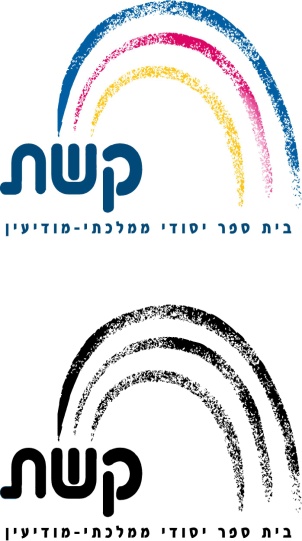 הורים יקרים,בימים אלה בהם אנו חווים מצב ביטחוני קשה בארץ, כאשר כל כך קיווינו להתחיל בשגרה הברוכה של "אחרי החגים", נאלצים אנו להתמודד עם סיטואציה מדינית – חברתית – רגשית המחייבת אותנו להיערכות מסודרת ומכילה בתחומי החיים השונים ככלל  ובבית הספר בפרט.  כאן, בבית הספר אנו חייבים לשמור על שיגרה גם בנראות כלפי הילדים במה שאנו הצוות החינוכי משדרים להם  וגם במהות בשגרת יום הלימודים עם כל הגיוון שביה"ס מאפשר בזירות הלמידה השונות. הערכות בית הספר והרשות לאור המצב :מחלקת הביטחון בעירייה מקיימת הערכות מצב כל יום ואף כמה פעמים ביום ומדווחת למנהלי בתי הספר אודות ההחלטות. מחלקת הביטחון בעירייה מלווה את בית ספר באופן שוטף ובימים אלו במיוחד  ואנו זוכים למענה מידי, מקצועי וישיר בכל רגע נתון. טכנאים, ספקים וקבלנים המגיעים לבית הספר מתואמים להגיע אחרי שעות הלימודים ובמידה ואין אפשרות, זהותם נבדקת ומאושרת מראש על ידי העיריה ואב הבית מתלווה אליהם לאורך כל זמן –שהייתם בבית הספר.לא תתקיימנה יציאות מחוץ לשטח בית הספר. מבטלים ודוחים כל פעילות מתוכננת. מערך הביטחון ואבטחת מוסדות החינוך תוגבר בימים האחרונים בהתאם להערכת מצב שבוצעה בעירייה ובתאום עם משטרת מודיעין, נוספו ניידות בטחון לטובת סיורים בסמיכות למוסדות החינוך בעיר.בבית הספר שני מאבטחים לאורך כל שעות היום אלו מתודרכים בימים אלו על ידי מחלקת הביטחון ליתר עירנות, הקפדה על בדיקת הנכנסים לשטח בית הספר ונעילת השערים לאורך יום הלימודים כולו נודה –לשיתוף הפעולה שלכם.קב''ט בית הספר העביר אליי ולמנהלת תחום הביטחון, אורית אברהמי,  את כל המידע הרלוונטי בנושא ביטחון ובטיחות וחידד את נהלי הביטחון החשובים היום יותר מתמיד וענה על שאלות של הצוות בנושא.בוגרי כיתה ו' האמונים על משמרות הזה"ב ימשיכו לעת עתה למלא את תפקידם. יחד עם זאת, ההורים המתנדבים בפרוייקט "נשק וסע" יעזרו לנו לשמור על בטחונם כך ששני הורים יהיו בחנייה והורה אחד יהיה במלווה במשמרות הזה"ב. תודה לכל הוועדים וההורים שאחראים בימים הקרובים על הפרויקט אשר בפנייתנו  אליהם בבקשה זו גילו התגייסות מלאה ! לכשנתבקש, תנועות הנוער תתארחנה אצלנו בבית הספר על מנת לאפשר לחניכי התנועה להשתתף בפעילות במרחב מאובטח ועיריית מודיעין תגבה באבטחת הפעילות. כנ"ל גם לגבי פעילויות החוגים המתקיימים בבית הספר. על פי הנחיית מח' ביטחון, עובדי הניקיון היומיים ( כדוגמת זינה ) ימשיכו להגיע לבתי הספר כדרך שגרה ולנקותו במהלך היום. אולם, עובדי הניקיון של אחה"צ יתחילו לנקות לאחר השעה 17:00 עם סיום הצהרונים. המסר העיקרי שחשוב להעביר הינו שפעולות טרור הן פעולות אכזריות וכוחות הביטחון פועלים כל הזמן, ימים כלילות למנוע פעולות אלה.כולנו מקווים שלא יתרחשו עוד אירועי טרור ופגיעה בחיילים ובאזרחים חפים מפשע. יש לנו אמון ביכולת ההתמודדות וההחלמה של כולנו, על אף הקושי והכאב.במידה ויעלה הצורך בשיחה משפחתית, להלן הצעה לניהול השיחה עם הילדים :לקראת השיח שעוסק באירועי הטרור חשוב לבוא מוכנים ולתת לתלמידים מידע מהימן ומעודכן, מותאם לגילם. יש להפריך שמועות, להימנע מדרמטיזציה ומפירוט יתר של אירועים קשים.ניתן לשאול את הילדים שאלות כגון: מה אתם יודעים על מה שקרה?מה חשבתם כששמעתם על הדברים ? מה הרגשתם כששמעתם עליהם? אילו מחשבות עוברות בראשכם מאז ששמעתם על האירועים? אילו תחושות או תגובות אתם חווים מאז ששמעתם על האירועים? מה הכי קשה לכם?מה יכול לעזור לכם להתגבר על הפחד?מה אנחנו , במשפחה, בבית, יכולים לעשות כדי שנרגיש טוב יותר ? ( ציור, כתיבת מכתב לשוטרים ולחיילים ששומרים עלינו וכד' )שלב זה בשיחה הוא טעון ומשמעותי מאוד, יש "לנרמל" תגובות.בכולנו פועלים רגשות מעורבים, מורכבים ובו זמניים וזה מה שנותן לנו כוח גם להיות עצובים וגם לחזור ולשמוח. לכוח הזה קוראים - התמודדות. יש לשים לב אם מתעוררות תגובות יתר ולדווח עליהן למחנכת הכיתה וליועצת ביה"ס. חשוב לנו מאוד לבסס בקרב הילדים תחושת ביטחון ושירגישו עטופים ומוגנים בבית סיפרנו. מאחלת לכולנו ימים של בטחון, רוגע ובשורות טובות !אנו כאן לרשותכם ונעמול ללא לאות להעניק לילדים המקסימים שלנו ב"קשת" את מעטפת הביטחון, הרגישות והאהבה המרבים והמיטביים ! נשלח חיבוק גדול והמון הערכה לכל מתנדבי הקהילה, כוחות הביטחון וצה"ל שעושים עבודת קודש בשמירת ביטחוננו ! קרן מרקוביץ  מנהלת בית הספר 